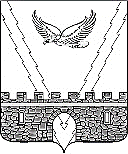 АДМИНИСТРАЦИЯ АПШЕРОНСКОГО ГОРОДСКОГО ПОСЕЛЕНИЯ АПШЕРОНСКОГО РАЙОНАПОСТАНОВЛЕНИЕот__27.10.2017_______								 №__630__г.АпшеронскО предоставлении разрешения на условноразрешенный вид использования земельного участка по адресу: город Апшеронск, улица Ворошилова, 26гРассмотрев заявление Тихомировой Ольги Ивановны о предоставлении разрешения на условно разрешенный вид использования земельного участка, расположенного по адресу: город Апшеронск, улица Ворошилова, 26г, в соответствии со статьей 39 Градостроительного кодекса Российской Федерации, Правилами землепользования и застройки Апшеронского городского поселения Апшеронского района, утвержденными решением Совета Апшеронского городского поселения Апшеронского района от 21 декабря 2012 года № 216 (в редакции решения от 24 ноября 2016 года № 143), протоколом проведения публичных слушаний по вопросу предоставления разрешения на условно разрешенный вид использования земельного участка по адресу: город Апшеронск, улица Ленина, 21, от 05 октября 2017 года № 18 и заключением о результатах публичных слушаний от 05 октября 2017 года, руководствуясь статьей 32 устава Апшеронского городского поселения Апшеронского района,                           п о с т а н о в л я ю:1. Предоставить разрешение на условно разрешенный вид использования земельного участка с кадастровым номером 23:02:0406012:0152 общей площадью 141 квадратный метр, предоставленного «для эксплуатации кафе «Ольга», находящегося в собственности у Тихомировой Ольги Ивановны, расположенного по адресу: город Апшеронск, улица Ворошилова, 26г, на землях населенных пунктов на «для объектов бытового обслуживания».2. Отделу организационной работы администрации Апшеронского городского поселения Апшеронского района (Клепанева) официально опубликовать настоящее постановление в установленном законом порядке на сайте Апшеронского городского поселения Апшеронского района.3. Тихомировой О.И. в трехмесячный срок после принятия настоящего постановления обеспечить внесение изменений в правовую документацию.4. Контроль за выполнением настоящего постановления возложить на начальника правового управления администрации Апшеронского городского поселения Апшеронского района В.М.Манаенко.5. Постановление вступает в силу на следующий день после его официального опубликования.Глава Апшеронского городскогопоселения Апшеронского района                                                            В.А.Бырлов